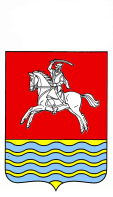 АДМИНИСТРАЦИЯ КУМЫЛЖЕНСКОГО МУНИЦИПАЛЬНОГО РАЙОНА ВОЛГОГРАДСКОЙ ОБЛАСТИПОСТАНОВЛЕНИЕот   13.10.2021 г             № 649                                                                        Рассмотрев заявление Нагдалян К.М.  о предоставлении разрешения  на отклонение от предельных параметров разрешенного строительства, реконструкции объектов капитального строительства,   в части  уменьшения минимального отступа от восточной   границы  земельного участка в целях определения мест допустимого размещения зданий, строений, сооружений, за пределами которых запрещено строительство зданий, строений, сооружений   с 3,0 м  до 1,5 м, от западной границы – с 3м до 1м,   на земельном участке, расположенном по адресу: Волгоградская область, Кумылженский район, ст-ца Кумылженская, ул. Знаменского, д.14,  кадастровый номер земельного участка 34:24:070202:100, и, руководствуясь Градостроительным кодексом Российской Федерации, Федеральным законом от 06.10.2003 № 131-ФЗ «Об общих принципах организации местного самоуправления в Российской Федерации», Правилами землепользования и застройки Кумылженского сельского поселения Кумылженского муниципального района Волгоградской области, утвержденными  решением Совета  Кумылженского сельского поселения от 07 июня  2012г   №-43/84-2-С  «Об утверждении Правил землепользования и застройки Кумылженского сельского поселения Кумылженского муниципального района Волгоградской области», решением Кумылженской районной Думы от 19.11.2019 № 2/24-РД «Об утверждении Порядка организации и  проведения общественных обсуждений  и публичных слушаний  по проектам документов в сфере градостроительной деятельности в Кумылженском муниципальном районе Волгоградской области", на основании заключения о результатах публичных слушаний по вопросу предоставления разрешения на отклонение от предельных параметров разрешенного строительства, реконструкции объектов капитального строительства от  13 октября 2021г.постановляю:1.   Предоставить разрешение на отклонение от предельных параметров разрешенного строительства, реконструкции объектов капитального строительства , в части  уменьшения минимального   отступа  от восточной  границы   земельного участка , в целях определения мест допустимого размещения зданий, строений, сооружений, за пределами которых запрещено строительство зданий, строений, сооружений   с 3,0 м  до 1,5 м, от западной границы с 3,0м до 1,0м на земельном участке с кадастровым номером 34:24:070202:100, расположенном по адресу: Волгоградская область, Кумылженский район, ст. Кумылженская, ул. Знаменского, д.14,    находящемся в собственности у Нагдалян Канакары Манвеловны.2.  Опубликовать настоящее постановление в районной газете «Победа»  в течение 15 дней с даты  его принятия, а также разместить  на сайте Кумылженского муниципального района в сети Интернет.3.  Контроль за исполнением постановления возлагаю на себя.Начальник правового отдела                                                                         И.И.ЯкубоваО предоставлении разрешения на отклонение от предельных параметров разрешенного строительства, реконструкции объектов капитального строительства на земельном участке  с кадастровым номером 34:24:070202:100, расположенном по адресу: Волгоградская область, Кумылженский район, ст-ца Кумылженская, ул. Знаменского, д.14.И.о. главы Кумылженского муниципального района		         С.В. Горбов